                                             Лекция 8. Государственное регулирование                                                    макроэкономической   нестабильности                                                         общественного производства.                                                    1. Государственное антициклическое                                                             регулирование экономики. Общей закономерностью развития современной рыночной экономики является его циклический характер, связанный с чередованием спадов и подъемов экономической активности.            Регулярные колебания уровня деловой активности, где за ростом активности следует ее снижение, сменяющееся следующим ростом, происходит в долгосрочном периоде. Амплитуда колебаний определяется отклонением пика или низшей точки спада, то есть восходящую и нисходящую фазы цикла. Существенное отклонение реальных темпов экономического развития относительно равновесных темпов прироста оказывает дестабилизирующее воздействие на экономику. Для обеспечения устойчивости и эффективности развития важное значение имеет приближение реальной траектории экономической динамики к равновесной.К устойчивым относятся такие равновесные траектории, при отклонении от которых, вызванное тем или иным экзогенным фактором, экономика способна преодолеть на основе имманентного механизма саморегулирования. Это означает, что нарушенное равновесие автоматически восстанавливается после истечения некоторого периода. Неустойчивость равновесных траекторий означает, что при неизменности внешних условий развития достигнутое равновесие может сохраняться в экономике сколь угодно долго, но нарушение равновесия ведет к усилению отклонения реальной траектории развития от равновесной и требует для своего восстановления вмешательства государства. Неустойчивость ведет к нестабильности экономики, которая является предметом исследования многих экономистов начиная от Сисмонди, Мальтуса, Маркса до сегодняшних неоклассиков, монетаристов и радикальных либералов - сторонников курса «шоковой терапии». Следует отметить, что если Маркс выделял четыре фазы цикла (кризис, депрессия, оживление, подъем), то у современных исследователей и политиков фигурирует два (рецессия и подъем). Для теории государственного регулирования эти подходы важны не как подходы, а в определении мер государственного воздействия на экономические процессы, которое получило название антициклического регулирования.         При наличии двух или четырех фаз цикла на каждую фазу следует различные государственные меры регулирования. Исходя из состояния фаз цикла определяются цели, в число которых могут войти следующие: 1) выявление факторов, определяющих степень устойчивости или неустойчивости равновесных траекторий; 2) анализ имманентного механизма восстановления равновесия в процессе экономического развития; 3) установление функциональной зависимости темпов равновесного роста от параметров, определяющих экономическую динамику; 4) решение вопроса о целесообразности государственного регулирования экономического роста, его целях, инструментах и механизме воздействия на хозяйственные процессы.                          Антициклическое регулирование это одно из направлений экономической политики государства, направленное на смягчение экономических циклов. Основано на применении стабилизаторов (подоходный налог с физических лиц, налог на прибыль корпораций, пособия по безработице, субсидии по поддержанию цен на сельскохозяйственную продукцию и др.). Антициклическое регулирование это есть система государственных мер воздействия на экономику, направленных на промышленный цикл с целью снижения глубины циклических кризисов, смягчения их социальных последствий, стабилизации хозяйственной конъюнктуры и темпов экономического роста.        Немаловажным фактором является определение моделей экономического роста, на основе которых рассчитываются и выявляются пути воздействия государства на хозяйственные процессы. Ныне известны два основных типа: неоконсервативное и неокейнсианские. В экономической литературе широко известны неоклассическая модель равновесного роста Солоу Р., которая описывается набором уравнений производственной функции, где используется формула функции Кобба -Дугласа с эластичностью замены труда капиталом, функция предложения труда, уравнение равновесия на рынке труда, уравнение равновесия на рынке благ. Решение модели показывает, что устойчивый равновесный экономический рост имеет место тогда, когда реальный объем национального производства увеличивается темпом, равным темпу прироста населения и занятости. Неокейнсианская модель, как известно, базируется на достижении макроэкономического равновесия при полной занятости в случае, когда эффективный спрос недостаточен для реализации всего потенциального объема общественного продукта, предполагает дополнительные расходы инициируемые государством за счет увеличения дефицита госбюджета или роста денежной массы в потенциальной экономике. Увеличение государственных расходов или частных инвестиций на основе мультипликатора вызывает производимый спрос на дополнительные предметы потребления, что позволяет реализовывать весь потенциальный объем национального производства и обеспечить полную занятость. Два основных направления регулирования циклов — это неокейнсианское и неоконсервативное:В последние годы неоконсервативная политика опирается на монетаристские теории, которые в качестве приоритетных ставят вопросы объема денежной массы • и его регулирования.Посткейнсианскими моделями равновесного экономического роста являются модели Домара Е. и Харрода Р. Их модели описывают неустойчивые траектории равновесного экономического роста и используются экономистами для обоснования необходимости государственного регулирования с целью поддержания динамического равновесия в национальной экономике. Капиталоотдачи в модели Домара и акселератора в модели Харрода определяются уровнем развития техники, соответственно в качестве регулирующего параметра используется норма сбережений. Следовательно, государство может воздействовать на него методами кредитно - денежной и бюджетно - налоговой политики.Исходя из определенных целей государственным органам следует определить каким образом воздействовать на динамику совокупного спроса и предложения посредством: 1) увеличение численности и повышение качества трудовых ресурсов; 2) рост объема и улучшение качественного состава основного капитала; 3) совершенствование технологии и организации производства; 4) повышение количества и качества вовлекаемых в хозяйственный оборот природных ресурсов; 5) рост предпринимательских способностей в обществе; 6) снижение налогов на прибыль; 7) уменьшение цен на производственные ресурсы; 8) расширение возможности получения кредитов; 9) снижение степени монополизации рынков. В условиях реализации целенаправленной правительственной политики при недостаточном совокупном спросе проводится экспансия (денежная и финансовая), при чрезмерном спросе или инфляционном «перегреве» осуществляется ограничительная и дефляционная политика Перечисленные инструменты воздействия на хозяйственные процессы нередко будут действовать разнонаправлено. Поэтому их следует использовать весьма осторожно с учетом не только проходимой фазы цикла, но и степени участия предпринимательских кругов в преодолении нестабильности общественного производства, уровня и состояния экономики в фазе цикла и др.  Какие бы методы антициклического регулирования государство не использовало, все они сводятся к противодействию. Они направлены против хода колебаний и на смягчение циклических колебаний. В кризисный период или в фазе депрессии, когда имеет место негативная рыночная конъюнктура государство предпринимает все возможное для того, чтобы активизировать деловую активность в экономике. В период оживления или «бума» государство стремится немного сдержать деловую активность во избежание так называемого «перегрева» экономики. Антициклическое регулирование включает также применение таких стабилизаторов, как: регулирование подоходного налога с физических лиц, налога на прибыль фирм, субсидии для сельского хозяйства, пособия по безработице и т. д. В частности, уровни безработицы и деловой активности достаточно эффективно регулируются посредством увеличения государственных расходов и снижения налогов в период рецессии (или наоборот – путем повышения налогов и сокращения государственных расходов в период экономического бума). Благодаря государственному антициклическому регулированию, в большинстве случаев кризис перестает нести разрушительные последствия для экономики, а сама кризисная фаза экономического цикла сводится лишь к замедлению темпов роста. В современных условиях антициклическое регулирование становится важнейшим фактором ослабления глубины экономических кризисов, удлинения фазы подъема, сокращения фаз кризиса и депрессии, а также иных форм модификации экономического цикла. Тем не менее, оно все же не способно в полной мере, на все 100% преодолевать объективный циклический характер общественного производства и полностью устранять его противоречия.
Информация взята с сайта биржи Автор24: https://spravochnick.ru/mikro-_makroekonomika/makroekonomicheskaya_nestabilnost/prichiny_ciklicheskogo_v_ekonomike_i_anticiklicheskoe_regulirovanie/ .       8. 2. Роль государства в достижении макроэкономического равновесия.               Роль государства в преодолении нестабильности в общественном производстве в истории экономической мысли шло, как бы, от небытия к бытию, от «невидимой руки» рынка А. Смита и закона Ж.Б. Сэя, по которому производство создает свой собственный спрос к опровержению последних Дж. Кейнсом, по которому именно спрос задает динамику развитию производства. Теория экономического цикла Дж. Кейнса, как известно из курса экономической теории, включает четыре компонента: инвестиционный, потребительский, концепцию мультипликатора и концепцию акселератора.  Заслугой Кейнса в исследовании фактора цикличности является разработка им теории мультипликатора. Кейнс отказался от анализа традиционных категорий стоимости, цены и доходов и обратил внимание на соотношение между такими экономическими категориями, как совокупный общественный спрос, накопление, потребление, государственные расходы. Основному положению классической школы – «сбережения определяют инвестиции» – Кейнс придает свое толкование – «инвестиции определяют уровень сбережений». Общество, считал он, сберегает не больше и не меньше того, что предприниматели пожелают инвестировать в экономику. По его мнению, спросом управляют бюджетная политика государства в целом и государственные расходы. Это главные инструменты стимулирования инвестиций и потребления. В силу «основного психологического закона» расходы общества на потребление отстают от роста дохода, что является недостаточностью совокупного спроса. Выход из ситуации, по Кейнсу, в активном вмешательстве государства в экономику с целью регулирования эффективного спроса, как потребительского, так и инвестиционного. Основными инструментами регулирования эффективного спроса должны стать бюджетная политика, т.е. манипулирование государственными расходами и доходами, а также налоговыми ставками в целях расширения или сокращения спроса, и меры денежно - кредитной политики, предусматривающие изменения учетной ставки процента и операции на открытом рынке. Кредитно-денежная политика должна играть вспомогательную роль, приспосабливаясь к бюджетной политике.Идеи Дж.М.Кейнса сыграли важную роль в определении места государства в обществе и положили начало многочисленным разработкам по государственному регулированию экономики. Эти меры Кейнсом были предложены почти 100 лет назад. За это время экономическая жизнь кардинально изменилась и использовать  прежние инструменты, базирующихся только на товарных отношениях уже не достаточно Современное, развитое в экономическом отношении государство осуществляет многие производственные программы и контролирует перераспределение в обществе доходов, получаемых в частном секторе экономики, регулирует финансовую, налоговую и внешнеэкономическую деятельность, осуществляет программы социального обеспечения и страхования. В условиях современной научно-технической и технологической революции на первый план выходят интеллектуальные, профессиональные, организаторские, творческие дарования и задатки человека. Эта закономерность предполагает дорогие экономические условия для воспроизводства рабочей силы. Реально их может создать только государство. Современное государство практически включено во все сферы экономической деятельности общества           Монетаристская теория экономических циклов, по М. Фридману, сводится к тому, что рыночная экономика способна к саморегулированию и государство не должно манипулировать  спросом,  но  государство  обязано  нести  полную  ответственность за количество денежной массы, находящейся в обращении.  По мнению монетаристов, деньги являются главным инструментом, определяющим все развитие экономики. Государственное регулирование должно ограничиваться контролем над денежной сферой. Главный параметр стабилизационной политики, согласно монетарной теории, – объем денежного предложения. Экономическую политику монетаристы предлагают переориентировать с кейнсианских рецептов антициклического регулирования, сопровождающегося резкими колебаниями денежной массы, на строгое регулирование последней в обращении, предусматривающее рост ее на 3–4% в год. Рост денежной массы должен быть обусловлен увеличением объема производства и умеренной инфляцией. Количество денежной массы должно быть приспособлено к меняющемуся уровню цен. Денежный спрос должен обгонять в своем движении денежное предложение. При расхождении между спросом на деньги и предложением денег появляются циклические колебания в экономике.В психологической концепции экономических циклов главную причину циклов видели в наличии спекулятивных мотивов на товарных рынках и фондовой бирже. В «равновесной теории цикла» Р. Лукаса увеличение или уменьшение государственных расходов отражается на поведении производителей, вводит их в заблуждение. Экономический спад - следствие того, что производители и потребители поняли ошибку и ограничили свои действия.        Однако наиболее серьезно «заявляет о себе» диспропорция на рынке труда, вызванная дефицитом высококвалифицированных рабочих и инженерных кадров. Экономический рост в дальнейшем все больше будет зависеть от решения задачи подготовки и переподготовки рабочих кадров, а стало быть, проблемы человеческого капитала, уровня жизни и доходов всего населения, в соответствии с потребительскими стандартами, характерными для стран с развитой рыночной экономикой.       Наиболее острой проблемой в настоящее время является рост цен. Необходимость замедления роста цен — одновременно макроэкономическая и социальная проблема. Инфляция уменьшает реальные доходы граждан, их покупательную способность, склонность к сбережению, подрывает основы многолетнего бюджетного планирования. Инфляцию нельзя остановить ни увещеваниями, ни административными указаниями. Так как это явление проистекает из товарных отношении и психологии поставщиков и перекупщиков товарной массы следует принять соответствующие им меры, а именно систему налогов исключающих стремление перекупщиков и продавцов к повышению цен. Причем, чем выше надбавка к издержкам, тем выше налог на эти надбавки. Здесь следует учитывать различные факторы влияющие на повышение инфляционного процесса и исходя из соответствующего расчета устанавливать прогрессивный налог или обычную налоговую надбавку к увеличенной части новой цены.    Кроме того, с точки зрения создания основ долгосрочного роста экономики и устойчивости бюджета важно преодоление отрицательных демографических тенденций. Согласно прогнозам численность занятого населения будет постепенно сокращаться при одновременном росте числа пенсионеров.На ключевой макроэкономический показатель — ВВП — влияют и личное потребление населения, и инвестиции в экономику, и государственные расходы. В ситуации кризиса ясно, что потребление будет снижаться, равно как и инвестиции.          Современная рыночная экономика функционирует в условиях активного воздействия на нее государства. Государственное воздействие на экономику способно существенно повлиять на ход экономического цикла, меняя характер экономической динамики: глубину и частоту кризисов, продолжительность фаз цикла и соотношение между ними. Государственное регулирование направлено на смягчение циклических колебаний, поэтому оно носит антициклический характер.Важнейшими методами, с помощью которых государство воздействует на экономический цикл, выступают кредитно-денежные и бюджетно-налоговые рычаги.Во время кризиса государство вмешивается в экономические процессы посредством мер направленных на стимулирование производства, а во время подъема – на его сдерживание. Для ослабления «перегрева» экономики государство в фазе подъема способствует дальнейшему удорожанию кредита, вводит новые налоги, повышает старые, отменяет ускоренную амортизацию и налоговые льготы на новые инвестиции. В условиях кризиса, наоборот, государственные меры направлены на удешевление кредита, сокращение налогов, на ускоренную амортизацию и налоговые скидки на новые инвестиции.Таким образом, современный механизм самонастройки рыночной экономики через циклические кризисы изменяется под влиянием государственного воздействия. Происходит переплетение стихийно-рыночного механизма функционирования экономики в форме циклических кризисов с  государственным воздействием на воспроизводственный процесс.Особенности современных циклических кризисов связаны с кризисом государственного регулирования. Последнее получило выражение в несостоятельности антициклической политики государства, в банкротстве теорий и практики воздействия на циклическое развитие. В результате экономическая деятельность государства стала дополнительным фактором неустойчивости экономики.               8.3. Государственные меры по выходу из финансово экономического кризиса  в Казахстане.       Нынешняя структура казахстанской экономики  не отвечает современным требованиям динамично развивающейся страны. Существенно отличается от структуры экономики развитых стран, где высок удельный вес современной технологии, образования, науки. При таких условиях необходимо повышение устойчивости национальной экономики на основе регулирования ее структуры, осуществления модернизации путем внедрения инновации в сфере оказания социальных услуг, улучшения технической, научной и финансовой инфраструктуры, формирования благоприятного климата для предпринимательской деятельности. В этих целях бюджетная политика должна формироваться не из сложившихся, а  с учетом  возможных сценариев развития мировой экономики, включая негативные. В рамках национальной экономики государственное регулирование должна быть целенаправленной, активной и в максимальной степени использовать все имеющиеся возможности использовать современную технику и технологию развитых стран. В экономических кризисах есть одно положительное свойство - экономика сбрасывает все старое, отжившее и на этой базе обновляется.. Положительные результаты  по выходу из финансово-экономического кризиса2007-2009 г. г.  достигнуты на основе следующих государственных мер:Для общей стабилизации финансовой системы Казахстана, на поддержку банковской системы выделено 476 млрд. тенге и государство стало акционером ведущих крупных банков страны. Сохранены тысячи рабочих мест для их служащих. Внешний долг банковского сектора сократился с 46 млрд. долларов до 28 млрд.Государство выделило денежные средства для продолжения строек 40 тысяч обманутых дольщиков. Введено 6.4 млн. кв. метров жильяДля поддержки агропромышленного комплекса выделен 1 млрд. долларов и обеспечено успешное завершение уборочной страды. Прирост в сельском хозяйстве составил 13.8%, а в отрасли растениеводства - 23.1%. Прирост в отрасли животноводства составил 2.3%Проведена масштабная работа по модернизации объектов жилищно -коммунального хозяйства и инфраструктуры. Отремонтировано почти 1500 объектов здравоохранения, образования и других объектов социальной инфраструктуры.          Первой особенностью казахстанского опыта антикризисных действий, в организационном плане, явилось создание в 2008 году Фонда Национального Благосостояния «Самрук-Казына» для реальной поддержки различных сфер национальной экономики. Это решение было своевременным и эффективным. В других странах антикризисная программа реализовывалась либо правительством, либо центральными банками, для которых не было такого «пространства для маневра» и набора инструментов, как у Фонда «Самрук-Казына». В состав Фонда включены крупнейшие национальные активы в транспортно – коммуникационной, энергетической, нефтегазовой, металлургической отраслях, а также целый ряд финансовых институтов. То есть Фонд «Самрук-Казына» объединил вокруг себя более 500 компаний, работающих во всех ключевых сферах промышленности, создав тем самым надежное «финансовое плечо», и стал оператором антикризисного управления для правительства. Средства на антикризисную программу – 10 млрд. долл. США – выделены из Национального фонда на возвратной основе. При этом «Самрук-Казына» оперировал 9 млрд. долл. США.       Второй особенностью казахстанского опыта является то, что принятые решения были не для сиюминутной поддержки, а имели прицел на решение текущих и стратегических задач. Примером таких решений является строительство транспортного коридора «Западный Китай-Западная Европа», где уже тысячи людей обеспечены работой, а в будущем вдоль трассы возникнут сотни СТО, кафе, ресторанов и другие службы, позволяющие заработать на транзитных потоках. Другой пример, запуск новых высоковольтных линий электропередач, что сократит дефицит электроэнергии в некоторых районах и создаст возможности для строительства новых производств.Фонд выступил основным оператором от Правительства РК по реализации Плана совместных действий по стабилизации экономики и финансовой системы республики на 2009-2010 годы. В этих целях Правительство РК предоставило дополнительное финансирование Фонду на общую сумму 1087.5 млрд.тенге. Полученные средства были направлены на:- стабилизацию финансового сектора – 486 млрд. тенге;- развитие жилищного сектора – 360 млрд. тенге;- поддержку малого и среднего бизнеса – 120 млрд. тенге;- реализацию инновационных, индустриальных и инфраструктурных проектов – 121,5 млрд. тенге.Антикризисные меры складывались из следующих мер:Для общей стабилизации финансовой системы Казахстана были приняты меры по реструктуризации задолженностей банков и на поддержку банковской системы были выделены деньги из Национального фонда. В этой связи в механизм реструктуризации введен такой инструмент как облигация на восстановление, т.е. кредиторы списывают свои требования к реструктуризуемым банкам, а последние будут делиться поступлениями от возвращаемых долгов.2.    Государство выделило денежные средства для  продолжения строек 40 тысяч обманутых дольщиков. За 2007-2010 годы только на достройку «замороженных» объектов было направлено порядка 2 млрд. долл. СШАДля поддержки аграрного сектора был выделен 1 миллиард долларов США. При государственном воздействии  проводилась масштабная работа по модернизации объектов жилищно-коммунального хозяйства и инфраструктуры. Проведен большой объем работы по ремонту и строительству объектов образования, здравоохранения, социальной инфраструктуры, реализуется Президентская программа «100 школ, 100 больниц». Для поддержки малого и среднего бизнеса предприниматели получили возможность рефинансировать собственные займы, направленные на развитие бизнеса. В рамках всех программ поддержки малого и среднего бизнеса профинансировано 9405 проектов на общую сумму порядка 4 млрд. долл. США. При этом создано и поддержано более 17000 рабочих местКазахстанские органы власти скорректировали задачи экономического роста, стабильного развития и социально-экономического благополучия общества.В механизм антикризисных мер вошли Правила закупки выработанные в ФНБ «Самрук-Казына», которые помогли поддержать долгосрочные контракты. Правила, которыми сегодня руководствуются компании, которые входят в состав ФНБ, предусматривают условное снижение цены к тендерным заявкам отечественных товаропроизводителей, обязательную 30%-ную предоплату по заключенным договорам, освобождение отечественных товаропроизводителей от уплаты обеспечений тендерной заявки, исполнение договора, возможность заключения долгосрочных контрактов. К посткризисным мерам относится разработка Стратегического плана развития РК до 2020 года с разбивкой на 2, 3, 5 и 10 лет, Государственная программа форсированного индустриально-инновационного развития и детальная карта индустриализации страны.       Разработан межотраслевой план научно - технологического развития страны до 2020 года, бюджетные программы в поддержку форсированной индустриализации - «Дорожная карта бизнеса - 2020», «Экспортер 2020», «Производительность - 2020», «Инвестиции - 2020».Проведенные антикризисные меры государственными органами власти Казахстана не просто способствовали смягчению и выходу из глобального финансово – экономического кризиса 2007 – 2009 годов, но и показали использование различных инструментов и механизмов. Одни инструменты соответствовали экономическим законам рыночной экономики, другие носили характер нерыночных отношений, но, в целом, соответствовали закономерностям, присущим смешанной экономике.        В новых условиях возникли новые факторы социально-экономического кризиса – КОВИД-19. В целях преодоления этого кризиса в принятом казахстанским правительством Комплексном плане восстановления экономического роста до конца 2020 года 164 меры, которые  распределены по зонам ответственности всех министерств социально-экономического блока, Национального банка РК, Агентства по регулированию и развитию финансовых рынков, акиматов, квазигосударственного сектора (ФНБ “Самрук-Казына”, холдинги “Байтерек” и КазАгро”), по замыслу властей РК, должны обеспечить восстановление динамики ВВП уже в течение этого года и создать условия для качественной трансформации экономики. Кризис-2020 для казахстанских властей действительно мог бы стать поворотным периодом и удачным моментом для запуска серьезных структурных реформ.  Правительство работает в привычном стиле освоения средств и тиражирования инструментов старых госпрограмм.Все меры плана распределены по 10 разделам: привлечение инвестиций, реальный сектор, сервисная экономика, МСБ, макроэкономическая стабильность, цифровизация экономики, социальная сфера, региональное развитие, стратегическое планирование. Большая часть мер (39 или 24%) относятся к разделу “реальный сектор”, 32 меры (20%) – к “социальной сфере”, 24 меры (15%) – к “макроэкономической стабилизации”.Если классифицировать меры по срочности (срок выполнения – до конца 2020 года или они ориентированы на более длительный срок), то краткосрочных мер – 41 (25%), долгосрочных – 70 (43%), а оставшиеся 53 (32%) – это поручения по рассмотрению и проработке каких-либо вопросов и инициатив.          Ситуация в экономике Казахстана непроста, но далека от критической. Активы Национального фонда (НФ) РК на начало 2020 года составили 61 млрд долларов. Объем трансферта из НФ в этом году составит 4,8 трлн тенге – около 12 млрд долларов. Для примера, в пиковом после кризиса 2015-2016 годов 2019 году (рост ВВП – 4,5%) из НФ в бюджет было направлено 7,9 млрд тенге.  Общие расходы бюджета растут быстрее доходов, что приводит к увеличению дефицита бюджета. Если в кризисном 2016 году он составлял 1,6% ВВП, то в успешном 2019-м – 2,9%, а в 2020 году – 3,5%.Антикризисный план-2020: денег больше, изменений нет Сергей Домнин, https://ekonomist.kz/domnin/antikrizisniy-plan-2020/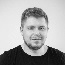                                                             Литература:План совместных действий Правительства РК, Национального Банка и Агентства РК по регулированию и надзору финансового рынка и финансовых организаций по стабилизации экономики и финансовой системы на 2009 – 2010 гг.Дж. Стиглиц Крутое пике: Америка и новый экономический порядок после глобального кризиса. М. . Гл. 1,3.Нурланова Н.К. Экономические вызовы глобализации и посткризисное развитие Казахстана // Вестник КазНУ. Серия экономическая. . №3 (73). С. 57-64.4.Сергей Домнин  Антикризисный план-2020: денег больше, изменений нет https://ekonomist.kz/domnin/antikrizisniy-plan-2020/5.Информация взята с сайта биржи Автор24: https://spravochnick.ru/mikro-_makroekonomika/makroekonomicheskaya_nestabilnost/prichiny_ciklicheskogo_v_ekonomike_i_anticiklicheskoe_regulirovanie/ .6. Жатканбаев Е. Б. Государственное регулирование экономики. Алматы. 2013 г.Елемесов Р.Е., Жатканбаев Е.Б. Государство и рынок. Алматы.: Қаржы – қаражат.                       . Гл. 4.Краткие выводыРегулярное колебание деловой активности явление не только национальное, но и наднациональное, поэтому страны вынуждены искать пути выхода из кризиса с учетом нестабильности экономики развитых стран.Государственное регулирование выхода из кризиса должно исходить из состояния фаз цикла, глубины кризиса,  внутренних или внешних причин происходит кризис и отсюда следует определять цели выхода и использовать модели экономического роста.Опыт Казахстана в преодолении финансово-экономического кризиса в 2007-2009 годы показал, что роль государства развивающихся стран резко возрастает не только в свете стабилизации экономических, но и социальных и политических процессах. Комплексное решение этих проблем позволило Республике Казахстан ускоренно преодолеть кризисное состояние экономики.Правительству Республики Казахстан удалось преодолеть кризис не только из-за использования опыта развитых стран, но и прежде всего из-за учета своей специфики, создания своих антикризисных мер.Вопросы и учебные заданияОбъясните причину дестабилизации экономики и как достигается устойчивость и эффективность развития.Определите какими могут быть меры государственного регулирования экономики, исходя из состояния фаз цикла.Исходя из того или иного состояния фаз цикла предложите органам власти свои меры выхода из кризиса.Назовите какие положительные результаты достигнуты Правительством Республики Казахстан в результате антикризисных мер в 2007-2009 годы. Какие особенности казахстанского опыта антикризисных действий в организационном плане имело место в период финансово-экономического кризиса 2007-2009 гг.?Перечислите антикризисные меры Правительства РК в период финансово-экономического кризиса 2007-2009 гг. Достаточны ли были эти меры, если нет, то какие меры вы предложили?Какие посткризисные меры были приняты Правительством РК?После того как мировой финансовый кризис начал оказывать воздействие на экономику Казахстана Правительством, Национальным Банком  была разработана Программа, которая предусматривала существенные государственные инвестиции. Считаете ли Вы правомерным использование таких мер в рамках модели рыночной экономики?Республика Казахстан за годы независимости прошла фазу роста,  связанную со стимулированием деловой активности, а также фазу спада. Какие меры были приняты соответствующими государственными органами власти на каждой из фаз экономического развития?НеокейнсианствоНеоконсерватизмОриентация…На спросНа предложениеЦели…Регулирование хозяйства в целом ( макроэкономика)Создание стимулов деятельности отдельных фирм (микроэкономика)Приоритеты регулированияНалогово-бюджетная политика рования
Кредитно-денежная политикаКредитно-денежная политика
Налогово-бюджетная политикаОценка роли…ПоощрениеОграничение